Upcoming District Group Events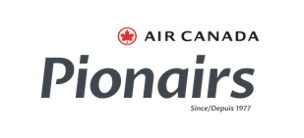 MANITOBA Air Canada Rib Nite at the Norwood Hotel - 4th Tuesday or Wednesday evening of every month around 16:30-17:00
− for more info contact Cathy Miller – cathyt27@hotmail.comGaffers Group - 3rd Wednesday of each month at 12:30 at Gaffers in Lockport October through April
− for more info contact Dick Korman at namrok@mymts.net
or Lawrie McCaffrey at mccaffreylawrie@gmail.comAC Maintenance Group Breakfast at Assiniboia Downs on designated Saturdays at 9:00 AM
− for more info contact Mike Fennessy – mlfennessy@hotmail.comDISTRICT GENERAL MEETINGSDistrict General Meetings are held at the St. James Legion on Portage Ave just west of Polo Park starting at 1:30 on the first Thursday of October, November, February, March and April.Here is the link to the Pionairs national webpage:https://www.pionairs.ca/
and the Manitoba-Saskatchewan chapter:https://www.pionairs.ca/districts/manitoba-saskatchewan